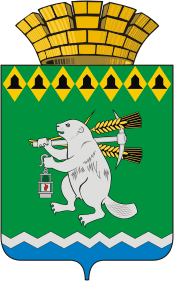 Администрация Артемовского городского округаПОСТАНОВЛЕНИЕот 25.05.2021	                      						          № 370-ПАОб утверждении Порядка сообщения о возникновении личной заинтересованности при исполнении должностных обязанностей, которая приводит или может привести к конфликту интересов, муниципальными служащими, замещающими должности муниципальной службы в Администрации Артемовского городского округа, и должности руководителей отраслевых (функциональных) органов Администрации Артемовского городского округа, органов местного самоуправления Артемовского городского округаВ соответствии с пунктом 11 части 1 статьи 12 Федерального закона от 02 марта 2007 года № 25-ФЗ «О муниципальной службе в Российской Федерации», частью 2 статьи 11 Федерального закона от 25 декабря 2008 года № 273-ФЗ «О противодействии коррупции», подпунктом «б» пункта 8 Указа Президента Российской Федерации от 22 декабря 2015 года № 650 «О порядке сообщения лицами, замещающими отдельные государственные должности Российской Федерации, должности федеральной государственной службы, и иными лицами о возникновении личной заинтересованности при исполнении должностных обязанностей, которая приводит или может привести к конфликту интересов, и о внесении изменений в некоторые акты Президента Российской Федерации», принимая во внимание Указ Губернатора Свердловской области от 17.02.2020 № 55-УГ «О некоторых вопросах организации деятельности по профилактике коррупционных правонарушений», руководствуясь статьями 30, 31 Устава Артемовского городского округа,ПОСТАНОВЛЯЮ:1. Утвердить Порядок сообщения о возникновении личной заинтересованности при исполнении должностных обязанностей, которая приводит или может привести к конфликту интересов, муниципальными служащими, замещающими должности муниципальной службы в Администрации Артемовского городского округа, и должности руководителей отраслевых (функциональных) органов Администрации Артемовского городского округа, органов местного самоуправления Артемовского городского округа (прилагается).2. Масловой Г.В., главному специалисту отдела организации и обеспечения деятельности Администрации Артемовского городского округа, ознакомить с настоящим постановлением муниципальных служащих, замещающих должности муниципальной службы в Администрации Артемовского городского округа, и должности руководителей функциональных (отраслевых) органов Администрации Артемовского городского округа, органов местного самоуправления Артемовского городского округа, назначаемых на должность и освобождаемых от должности главой Артемовского городского округа.3. Постановление опубликовать в газете «Артемовский рабочий», разместить на Официальном портале правовой информации Артемовского городского округа (www.артемовский-право.рф) и на официальном сайте Артемовского городского округа в информационно-телекоммуникационной сети «Интернет» (www.artemovsky66.ru).4. Контроль за исполнением постановления возложить на первого заместителя главы Администрации Артемовского городского округа Черемных Н.А.Глава Артемовского городского округа       					   К.М. ТрофимовПриложение УТВЕРЖДЕНпостановлением Администрации Артемовского городского округаот 25.05.2021 № 370-ПАПорядок сообщения о возникновении личной заинтересованности при исполнении должностных обязанностей, которая приводит или может привести к конфликту интересов, муниципальными служащими, замещающими должности муниципальной службы в Администрации Артемовского городского округа, и должности руководителей отраслевых (функциональных) органов Администрации Артемовского городского округа, органов местного самоуправления Артемовского городского округа1. Настоящий порядок устанавливает процедуру сообщения о возникновении личной заинтересованности при исполнении должностных обязанностей, которая приводит или может привести к конфликту интересов, муниципальными служащими, замещающими должности муниципальной службы в Администрации Артемовского городского округа, и должности руководителей отраслевых (функциональных) органов Администрации Артемовского городского округа, органов местного самоуправления Артемовского городского округа, представителем нанимателя (работодателем) которых является глава Артемовского городского округа (далее - муниципальные служащие), процедуру регистрации уведомлений о возникновении личной заинтересованности при исполнении должностных обязанностей, которая приводит или может привести к конфликту интересов (далее - уведомление), а также форму уведомления.2. Муниципальные служащие обязаны в соответствии с Федеральными законами от 02 марта 2007 года № 25-ФЗ «О муниципальной службе в Российской Федерации», от 25 декабря 2008 года № 273-ФЗ «О противодействии коррупции» сообщать о возникновении личной заинтересованности при исполнении должностных обязанностей, которая приводит или может привести к конфликту интересов, а также принимать меры по предотвращению или урегулированию такого конфликта.3. Муниципальные служащие направляют сообщения о возникновении личной заинтересованности при исполнении должностных обязанностей, которая приводит или может привести к конфликту интересов, на имя главы Артемовского городского округа в письменной форме в виде уведомления по форме согласно приложению № 1 к настоящему порядку.4. Лицо, ответственное за ведение кадрового делопроизводства в Администрации Артемовского городского округа, осуществляет регистрацию уведомления в день его поступления в журнале регистрации уведомлений о возникновении личной заинтересованности при исполнении должностных обязанностей, которая приводит или может привести к конфликту интересов (далее - журнал), по форме согласно приложению № 2 к настоящему порядку.Журнал должен быть прошнурован, пронумерован и скреплен печатью Администрации Артемовского городского округа.5. На уведомлении проставляется отметка о регистрации с указанием регистрационного номера, даты регистрации, фамилии, имени, отчества, должности лица, принявшего уведомление. Копия зарегистрированного уведомления выдается муниципальному служащему, представившему уведомление лично, под роспись в журнале.6. В случае если уведомление было направлено главе Артемовского городского округа иным способом, лицо, направившее его, информируется о дате регистрации и регистрационном номере уведомления любым доступным способом, о чем делается запись в журнале.Отказ в регистрации уведомления, а также невыдача копии уведомления с отметкой о регистрации не допускаются.7. Журнал, уведомления и приложения к ним хранятся в отделе организации и обеспечения деятельности Администрации Артемовского городского округа в специально оборудованном сейфе или шкафу, имеющем запорное устройство. Условия хранения должны обеспечивать их сохранность от хищения, порчи, уничтожения либо доступа к ним иных лиц.8. Глава Артемовского городского округа, лицо, ответственное за ведение кадрового делопроизводства в Администрации Артемовского городского округа, принимают меры, обеспечивающие конфиденциальность содержащейся в уведомлениях информации.Приложение № 1к Порядку сообщения о возникновении личной заинтересованности при исполнении должностных обязанностей, которая приводит или может привести к конфликту интересов, муниципальными служащими, замещающими должности муниципальной службы в Администрации Артемовского городского округа, и должности руководителей отраслевых (функциональных) органов Администрации Артемовского городского округа, органов местного самоуправления Артемовского городского округаГлаве Артемовского городского округа_____________________________________(Ф.И.О.)от___________________________________(Ф.И.О., замещаемая должность)УВЕДОМЛЕНИЕо возникновении личной заинтересованности при исполнении должностных обязанностей, которая приводит или может привести к конфликту интересовСообщаю о возникновении личной заинтересованности при исполнении должностных обязанностей, которая приводит или может привести к конфликту интересов (нужное подчеркнуть).Обстоятельства, являющиеся основанием для возникновения личной заинтересованности: ____________________________________________________________________________________________________________________________________________________________.Должностные обязанности, на исполнение которых влияет или может повлиять личная заинтересованность: _____________________________________________________________________________________________________________________________________________.Предлагаемые меры по предотвращению или урегулированию конфликта интересов: _______________________________________________________________________________________________________________________________________________________________.Намереваюсь (не намереваюсь) лично присутствовать на заседании комиссии по соблюдению требований к служебному поведению муниципальных служащих, замещающих должности муниципальной службы в органах местного самоуправления Артемовского городского округа, и урегулированию конфликта интересов при рассмотрении настоящего уведомления (нужное подчеркнуть).________________        ___________________________        _______________________________           (дата)                                              (подпись)                                                           (расшифровка подписи)Регистрационный номер ______________________Дата регистрации «____» ________________ 20___________________________________________________________________________________(Ф.И.О., должность, подпись лица, принявшего уведомление)Приложение № 2к Порядку сообщения о возникновении личной заинтересованности при исполнении должностных обязанностей, которая приводит или может привести к конфликту интересов, муниципальными служащими, замещающими должности муниципальной службы в Администрации Артемовского городского округа, и должности руководителей отраслевых (функциональных) органов Администрации Артемовского городского округа, органов местного самоуправления Артемовского городского округаЖУРНАЛ регистрации уведомлений о возникновении личной заинтересованности при исполнении должностных обязанностей, которая приводит или может привести к конфликту интересов Номер п/п Дата и регистрационный номер уведомления Способ направления (лично/иным способом) Ф.И.О. муниципального служащего, направившего уведомление Замещаемая должность муниципальной службы Способ информирования муниципального служащего о дате регистрации и регистрационном номере уведомления (при направлении уведомления иным способом) Подпись муниципального служащего, представившего уведомление лично Ф.И.О. и подпись лица, зарегистрировавшего уведомление 1 2 3 4 5 6 7 8 